製品バックログ テンプレート例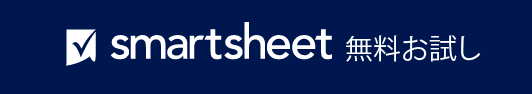 製品バックログ レポート 製品バックログ レポート 製品バックログ レポート ID役職希望理由優先度スプリントステータスステータス優先度123開発者機能を簡単に追加したいシームレスな更新が可能になるため高2完了未開始高345マネージャーユーザー データを閲覧したいアクセス傾向を監視できるため中3未開始進行中中567エンド ユーザーコメントを作成したい自分の意見を記録できるため低1期日超過完了低789マネージャーセキュリティ機能を制御したいセキュリティ上の問題に迅速に対応できるため中1保留中期日超過高0完了保留中低0進行中中0進行中中0進行中高0完了低0保留中高0期日超過中0期日超過低0保留中中0進行中合計合計合計合計合計7– 免責条項 –Smartsheet がこの Web サイトに掲載している記事、テンプレート、または情報などは、あくまで参考としてご利用ください。Smartsheet は、情報の最新性および正確性の確保に努めますが、本 Web サイトまたは本 Web サイトに含まれる情報、記事、テンプレート、あるいは関連グラフィックに関する完全性、正確性、信頼性、適合性、または利用可能性について、明示または黙示のいかなる表明または保証も行いません。かかる情報に依拠して生じたいかなる結果についても Smartsheet は一切責任を負いませんので、各自の責任と判断のもとにご利用ください。